东南大学科研成果采集认证平台科研秘书使用手册最新版本：2.0更新时间：2020/02目录一、 登录 ----------------------------------------------------------------------------- 2二、 成果分类审核 ----------------------------------------------------------------- 2三、 学者成果审核 ----------------------------------------------------------------- 61  页一、 登录登陆 my.seu.edu.cn，进入信息门户，点击首页【我的收藏】版块的【成果采集认证平台】图标进入平台。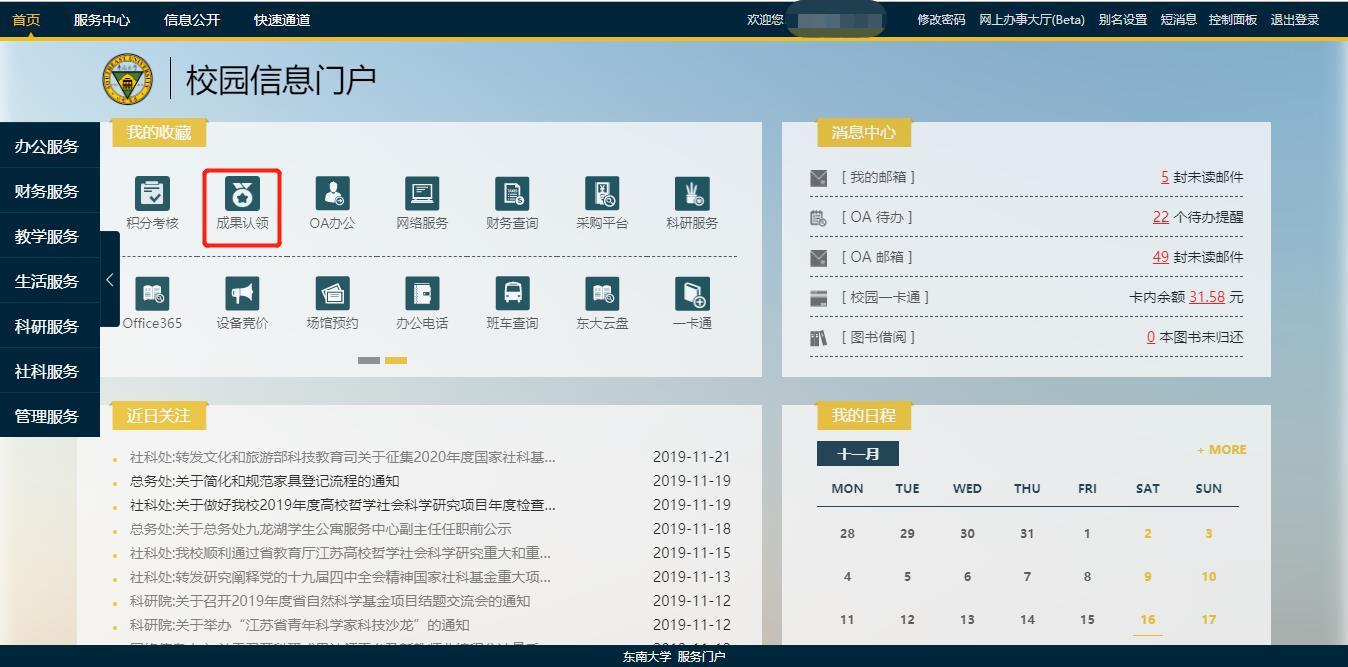 二、 成果分类审核成果分类审核是指审核人员通过选择“某条成果”进行审核，例如多个共同发文作者提交同一篇论文，审核人员只需要选择这篇论文点击“成果审核”，在审核页面可以一次审核多人提交的信息。审核列表页面默认显示正在审核中的成果。2  页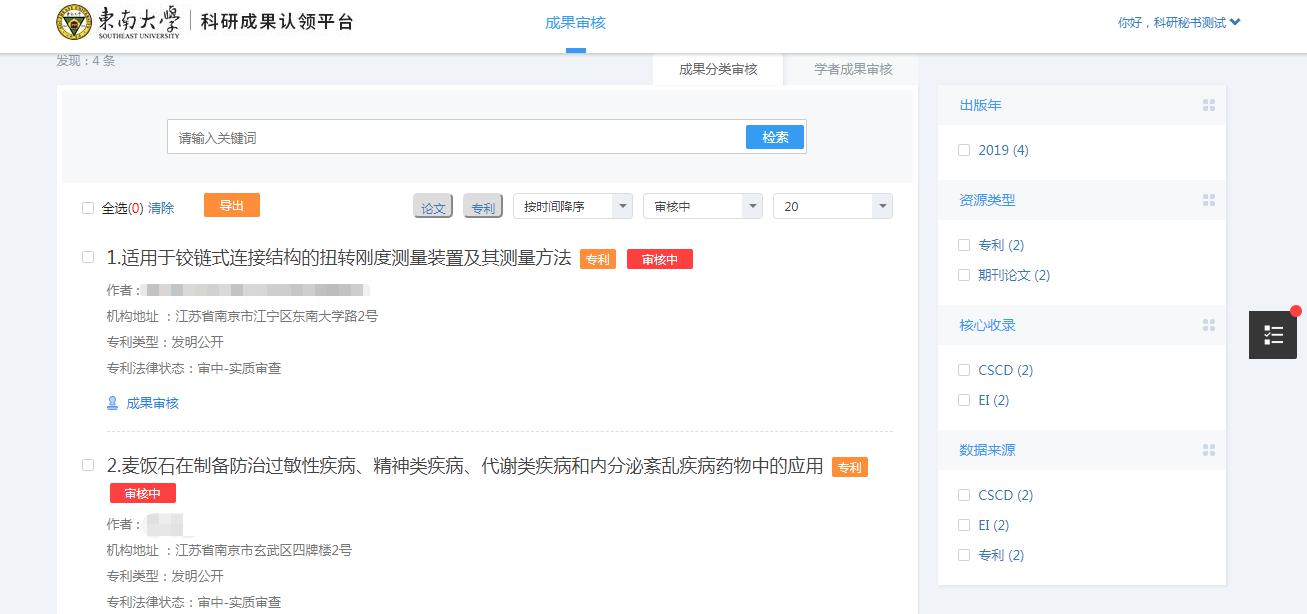 成果分类审核1、	审核点击图中“成果审核”按钮，进入审核页面，对学者提交的信息进行审核。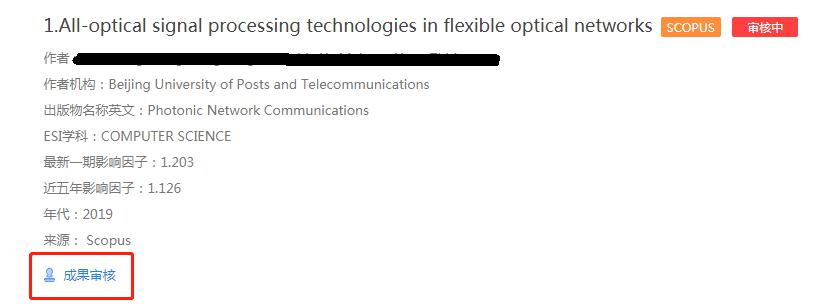 审核按钮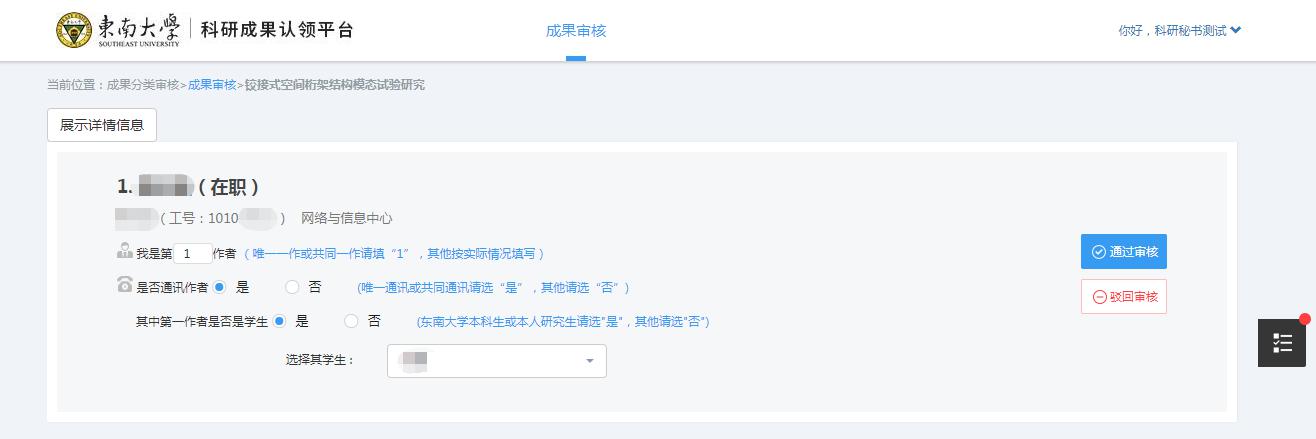 审核详细信息3  页点击“展示详细信息”，可以查看此成果详情。说明：如果当前论文有多个学者共同提交审核，在上图中会出现多个学者认领的记录。如果成果信息没有错误，可点击“通过审核”按钮，成果状态变更为“已审核通过”；如果成果信息有误，审核人员有权修改或“驳回审核”，并输入驳回原因，成果状态变更为“被驳回”。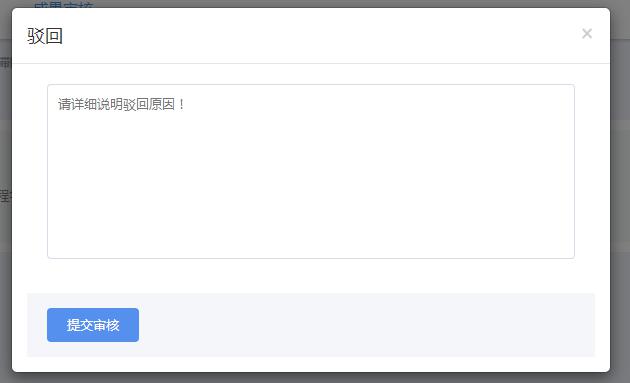 审核驳回2、	检索：支持输入成果的任意词检索，点击检索字段后的“X”，即可退出检索，点击全选即可选中全部检索成果。4  页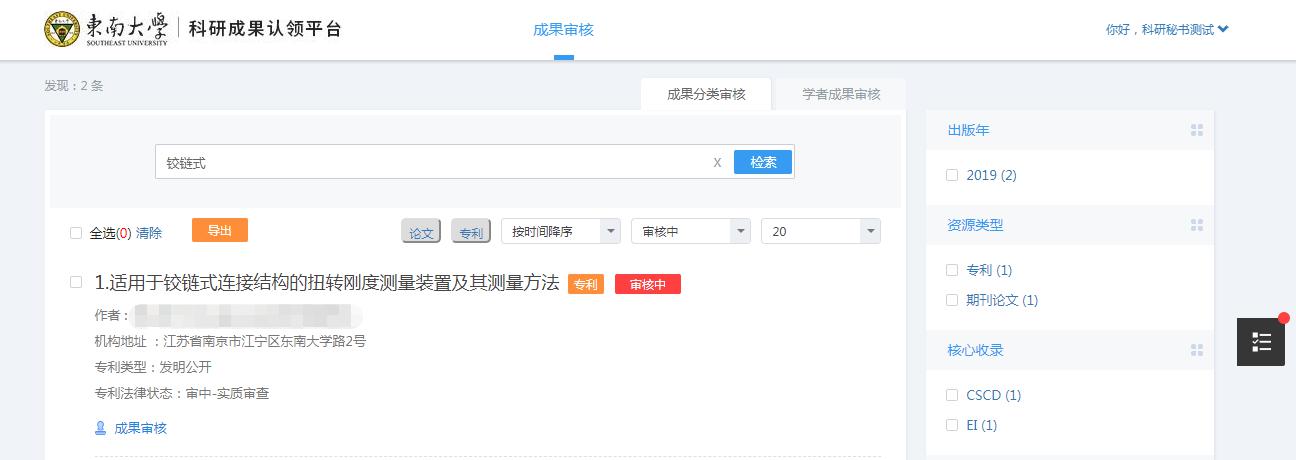 图 4 检索3、	排序：按时间降序、按时间升序、按被引频次升序、按被引频次降序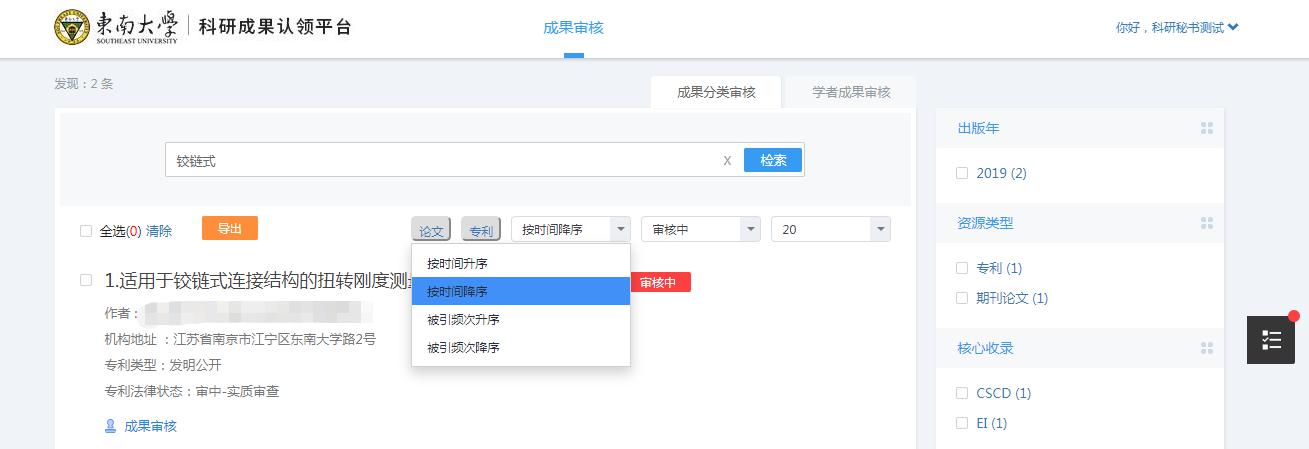 排序4、	筛选功能可对全部、审核通过、审核驳回、审核中 4 种状态的成果进行筛选，默认展示审核中成果。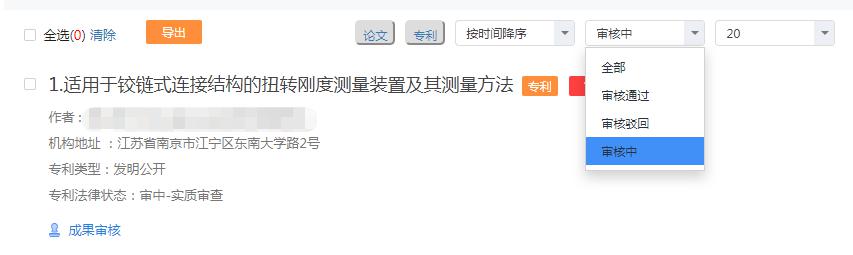 5  页图 6 审核状态筛选5、	导出功能支持“全选”或者单选导出，勾选某条成果后点击导出按钮，即可下载导出文件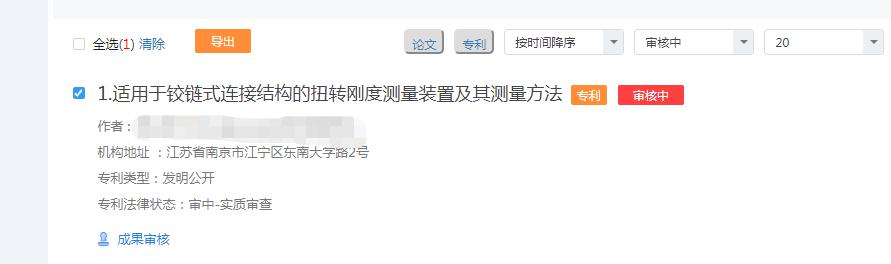 导出6、	待办功能：将鼠标悬浮到“我的待办”图标上，会提示待审核成果数量，点击将跳转到“成果分类审核”列表中。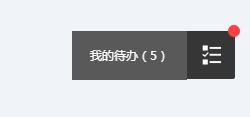 代办事项三、 学者成果审核学者成果审核是指审核人员通过选择“某位学者”进入该学者的成果列表页面，对该学者提交的确认信息进行审核。6  页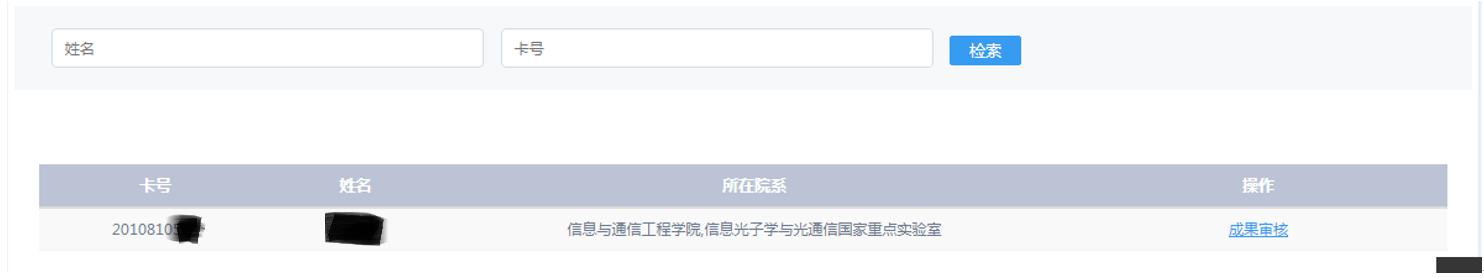 学者成果审核列表1、检索输入学者姓名或一卡通号，快速搜索出符合条件的学者。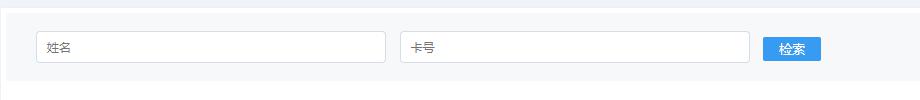 学者成果审核检索2、	成果审核，点击后进入该学者成果的审核页面，默认展示审核中的成果，审核操作与成果分类审核一致。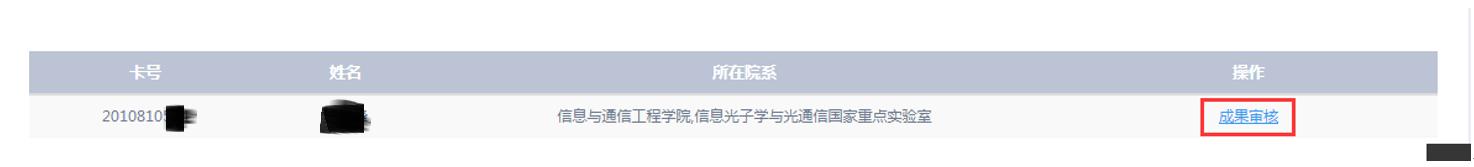 学者成果审核按钮7  页